Педагогтің аты-жөніПедагогтің аты-жөніПедагогтің аты-жөніЖумасанова Гульбану ХасеновнаЖумасанова Гульбану ХасеновнаЖумасанова Гульбану ХасеновнаЖумасанова Гульбану ХасеновнаЖумасанова Гульбану ХасеновнаЖумасанова Гульбану ХасеновнаПән/сыныпПән/сыныпПән/сынып2 сынып2 сынып2 сынып2 сынып2 сынып2 сыныпҚай аптаның нешінші күніҚай аптаның нешінші күніҚай аптаның нешінші күні92 сабақ92 сабақ92 сабақ92 сабақ92 сабақ92 сабақТарау немесе бөлім атауыТарау немесе бөлім атауыТарау немесе бөлім атауы3С Бөлім.  Санды және әріпті өрнектер3С Бөлім.  Санды және әріпті өрнектер3С Бөлім.  Санды және әріпті өрнектер3С Бөлім.  Санды және әріпті өрнектер3С Бөлім.  Санды және әріпті өрнектер3С Бөлім.  Санды және әріпті өрнектерСабақтың тақырыбыСабақтың тақырыбыСабақтың тақырыбыКөбейту мен бөлуге берілген теңдеулерді шешуКөбейту мен бөлуге берілген теңдеулерді шешуКөбейту мен бөлуге берілген теңдеулерді шешуКөбейту мен бөлуге берілген теңдеулерді шешуКөбейту мен бөлуге берілген теңдеулерді шешуКөбейту мен бөлуге берілген теңдеулерді шешуОқу мақсаттарыОқу мақсаттарыОқу мақсаттары2.2.2.2. Көбейту мен бөлуге берілген қарапайым теңдеулерді жəне х+(25-6)=38; (24-3)-х=8; а+6=7+80 түріндегі күрделі теңдеулерді шешу. х+(25-6) =38; (24-3) -х=8; а+6=7+80;2.2.2.2. Көбейту мен бөлуге берілген қарапайым теңдеулерді жəне х+(25-6)=38; (24-3)-х=8; а+6=7+80 түріндегі күрделі теңдеулерді шешу. х+(25-6) =38; (24-3) -х=8; а+6=7+80;2.2.2.2. Көбейту мен бөлуге берілген қарапайым теңдеулерді жəне х+(25-6)=38; (24-3)-х=8; а+6=7+80 түріндегі күрделі теңдеулерді шешу. х+(25-6) =38; (24-3) -х=8; а+6=7+80;2.2.2.2. Көбейту мен бөлуге берілген қарапайым теңдеулерді жəне х+(25-6)=38; (24-3)-х=8; а+6=7+80 түріндегі күрделі теңдеулерді шешу. х+(25-6) =38; (24-3) -х=8; а+6=7+80;2.2.2.2. Көбейту мен бөлуге берілген қарапайым теңдеулерді жəне х+(25-6)=38; (24-3)-х=8; а+6=7+80 түріндегі күрделі теңдеулерді шешу. х+(25-6) =38; (24-3) -х=8; а+6=7+80;2.2.2.2. Көбейту мен бөлуге берілген қарапайым теңдеулерді жəне х+(25-6)=38; (24-3)-х=8; а+6=7+80 түріндегі күрделі теңдеулерді шешу. х+(25-6) =38; (24-3) -х=8; а+6=7+80;Бағалау критерийіБағалау критерийіБағалау критерийіКөбейту мен бөлуге берілген теңдеулерді шешуді үйренеді; Көбейту мен бөлуге берілген теңдеулерді шешуді үйренеді; Көбейту мен бөлуге берілген теңдеулерді шешуді үйренеді; Көбейту мен бөлуге берілген теңдеулерді шешуді үйренеді; Көбейту мен бөлуге берілген теңдеулерді шешуді үйренеді; Көбейту мен бөлуге берілген теңдеулерді шешуді үйренеді; Саралап оқыту тапсырмаларыСаралап оқыту тапсырмаларыСаралап оқыту тапсырмаларыСаралап оқыту тапсырмаларыСаралап оқыту тапсырмаларыСаралап оқыту тапсырмаларыСаралап оқыту тапсырмаларыСаралап оқыту тапсырмаларыСаралап оқыту тапсырмаларыҰжымдық жұмысЖаңа тақырыптың түсіндірілуіҰжымдық жұмысЖаңа тақырыптың түсіндірілуіҰжымдық жұмысЖаңа тақырыптың түсіндірілуіҰжымдық жұмысЖаңа тақырыптың түсіндірілуіБірлескен жұмыс (1-2 тапсырма)Тапсырманы ұсыну және дұрыс жауапты ұсыну арқылы үйретуБірлескен жұмыс (1-2 тапсырма)Тапсырманы ұсыну және дұрыс жауапты ұсыну арқылы үйретуЖеке жұмысТапсырманы ұсыну, оқушылар өз бетімен орындауыЖеке жұмысТапсырманы ұсыну, оқушылар өз бетімен орындауыЖеке жұмысТапсырманы ұсыну, оқушылар өз бетімен орындауыУақытыКезеңдеріТапсырмаТапсырмаТапсырмаТапсырманың мақсатыТапсырманың мақсатыБағалауРесурстар1 минутҰйымдастыруАмандасу. Оқушыларды түгендеу.  Психологиялық ахуал орнату. Динамика және видео құрылғыларын тексеру.Балалар сендер қандай үйірмелерге қатысасыңдар?Қандай халық билерін білесіңдер?Қазақ биі – бишінің қозғалысы мен дене қимылы арқылы көркем образды бейнелейтін, ұлттық сахна өнері. Қаражорға» “Кілемшілер”, “Жігіттер биі”, “Бүркітші”, “Қос алқа”, “Асатаяқ”, “Биші қайың”, “Шолпы” және “Салтанат”.Амандасу. Оқушыларды түгендеу.  Психологиялық ахуал орнату. Динамика және видео құрылғыларын тексеру.Балалар сендер қандай үйірмелерге қатысасыңдар?Қандай халық билерін білесіңдер?Қазақ биі – бишінің қозғалысы мен дене қимылы арқылы көркем образды бейнелейтін, ұлттық сахна өнері. Қаражорға» “Кілемшілер”, “Жігіттер биі”, “Бүркітші”, “Қос алқа”, “Асатаяқ”, “Биші қайың”, “Шолпы” және “Салтанат”.Амандасу. Оқушыларды түгендеу.  Психологиялық ахуал орнату. Динамика және видео құрылғыларын тексеру.Балалар сендер қандай үйірмелерге қатысасыңдар?Қандай халық билерін білесіңдер?Қазақ биі – бишінің қозғалысы мен дене қимылы арқылы көркем образды бейнелейтін, ұлттық сахна өнері. Қаражорға» “Кілемшілер”, “Жігіттер биі”, “Бүркітші”, “Қос алқа”, “Асатаяқ”, “Биші қайың”, “Шолпы” және “Салтанат”..7-8 минутЖаңа сабақ1-тапсырма: «Теңдеулерді шеш» 
Білім алушылар сабақтың мақсатымен танысады.Дескриптор: 
1. Көбейту мен бөлуге  берілген теңдеулерді шешеді;2. Бір-бірін тыңдап  түсіндіреді;1-тапсырма: «Теңдеулерді шеш» 
Білім алушылар сабақтың мақсатымен танысады.Дескриптор: 
1. Көбейту мен бөлуге  берілген теңдеулерді шешеді;2. Бір-бірін тыңдап  түсіндіреді;1-тапсырма: «Теңдеулерді шеш» 
Білім алушылар сабақтың мақсатымен танысады.Дескриптор: 
1. Көбейту мен бөлуге  берілген теңдеулерді шешеді;2. Бір-бірін тыңдап  түсіндіреді;Көбейту мен бөлуге берілген теңдеулермен танысады;Көбейту мен бөлуге берілген теңдеулермен танысады;Білім ленд видеосы8 минутТәжірибе2.- тапсырма:  ЖЖ «Салыстыр»Дескриптор:1.  Есептемей салыстырады;2. Екі өрнекті қалай салыстырғанын түсіндіреді;48+12*48+15	41+4*41-4	3*5*3*632-30*31-20	20+49*20-1	6*3*6*43- тапсырма:  ЖЖ  «Есептерді шығар»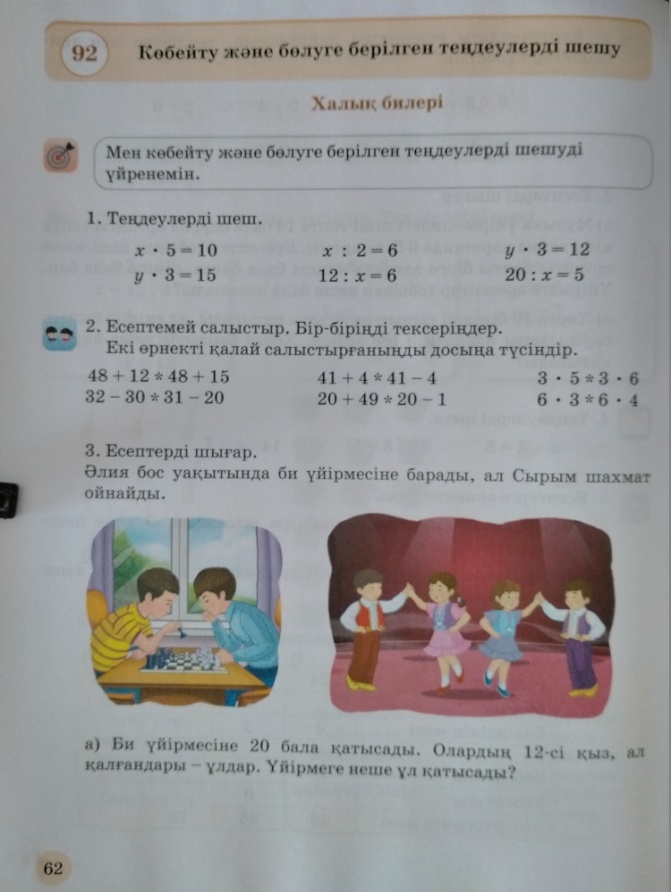 а)Би үйірмесіне 20 бала қатысады. Олардың 12-сі қыз, ал қалғандары –ұлдар. Үйірмеге неше ұл қатысады?_____12 _____________?___                   20 балаШ:20-12=8Ж:Үйірмеге 8 ұл бала қатысады.ә)Би үйірмесіне 24 бала қатысады. Олардың 8-і республикалық, 10-ы қалалық,ал қалғандары –аудандық би сайыстарының жеңімпаздары. Үйірмеге неше аудандық би сайысының жеңімпазы қатысты?___8_____10________?___                   24 балаШ:24-(8+10)=6Ж:Үйірмеге 6 аудандық би сайысының жеңімпазы қатысады.Дескриптор:1. Есептің шартын сызба түрінде көрсетеді;2. Есептің шешуін өрнектеп жазады;3. Жауабын дұрыс табады;4- тапсырма:  ТЖ  «Есепте»31*2=31+31=62                     25л × 3 = 25л + 25л + 25л= 75 л42*2=42+42=84             2 тг × 8 = 2т + 2т + 2т + 2т + 2т + 2т + 2т + 2т= 16 т13*3=13+13=26	       30 т × 3 = 30 т + 30 т + 30 т =90 тДескриптор:1. Көбейтуді қосумен ауыстырып жазады;2. Есептің  мәнін табады;2.- тапсырма:  ЖЖ «Салыстыр»Дескриптор:1.  Есептемей салыстырады;2. Екі өрнекті қалай салыстырғанын түсіндіреді;48+12*48+15	41+4*41-4	3*5*3*632-30*31-20	20+49*20-1	6*3*6*43- тапсырма:  ЖЖ  «Есептерді шығар»а)Би үйірмесіне 20 бала қатысады. Олардың 12-сі қыз, ал қалғандары –ұлдар. Үйірмеге неше ұл қатысады?_____12 _____________?___                   20 балаШ:20-12=8Ж:Үйірмеге 8 ұл бала қатысады.ә)Би үйірмесіне 24 бала қатысады. Олардың 8-і республикалық, 10-ы қалалық,ал қалғандары –аудандық би сайыстарының жеңімпаздары. Үйірмеге неше аудандық би сайысының жеңімпазы қатысты?___8_____10________?___                   24 балаШ:24-(8+10)=6Ж:Үйірмеге 6 аудандық би сайысының жеңімпазы қатысады.Дескриптор:1. Есептің шартын сызба түрінде көрсетеді;2. Есептің шешуін өрнектеп жазады;3. Жауабын дұрыс табады;4- тапсырма:  ТЖ  «Есепте»31*2=31+31=62                     25л × 3 = 25л + 25л + 25л= 75 л42*2=42+42=84             2 тг × 8 = 2т + 2т + 2т + 2т + 2т + 2т + 2т + 2т= 16 т13*3=13+13=26	       30 т × 3 = 30 т + 30 т + 30 т =90 тДескриптор:1. Көбейтуді қосумен ауыстырып жазады;2. Есептің  мәнін табады;2.- тапсырма:  ЖЖ «Салыстыр»Дескриптор:1.  Есептемей салыстырады;2. Екі өрнекті қалай салыстырғанын түсіндіреді;48+12*48+15	41+4*41-4	3*5*3*632-30*31-20	20+49*20-1	6*3*6*43- тапсырма:  ЖЖ  «Есептерді шығар»а)Би үйірмесіне 20 бала қатысады. Олардың 12-сі қыз, ал қалғандары –ұлдар. Үйірмеге неше ұл қатысады?_____12 _____________?___                   20 балаШ:20-12=8Ж:Үйірмеге 8 ұл бала қатысады.ә)Би үйірмесіне 24 бала қатысады. Олардың 8-і республикалық, 10-ы қалалық,ал қалғандары –аудандық би сайыстарының жеңімпаздары. Үйірмеге неше аудандық би сайысының жеңімпазы қатысты?___8_____10________?___                   24 балаШ:24-(8+10)=6Ж:Үйірмеге 6 аудандық би сайысының жеңімпазы қатысады.Дескриптор:1. Есептің шартын сызба түрінде көрсетеді;2. Есептің шешуін өрнектеп жазады;3. Жауабын дұрыс табады;4- тапсырма:  ТЖ  «Есепте»31*2=31+31=62                     25л × 3 = 25л + 25л + 25л= 75 л42*2=42+42=84             2 тг × 8 = 2т + 2т + 2т + 2т + 2т + 2т + 2т + 2т= 16 т13*3=13+13=26	       30 т × 3 = 30 т + 30 т + 30 т =90 тДескриптор:1. Көбейтуді қосумен ауыстырып жазады;2. Есептің  мәнін табады;1.Көбейту мен бөлуге берілген қарапайым теңдеулерді шешуді үйренеді; 1.Көбейту мен бөлуге берілген қарапайым теңдеулерді шешуді үйренеді; Бағдаршам көздері арқылы бір-бірін бағалау.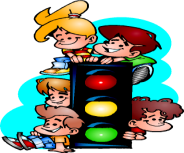 Презентация №13 минутБекіту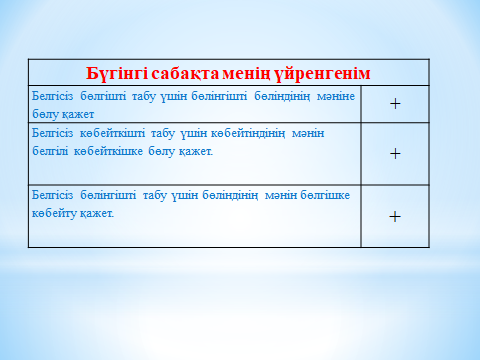 Жаңа тақырыпты қаншалықты түсінгенін бағалау үшінЖаңа тақырыпты қаншалықты түсінгенін бағалау үшінПрезентация №2